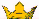 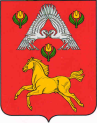 А Д М И Н И С Т Р А Ц И ЯВЕРХНЕПОГРОМЕНСКОГО  СЕЛЬСКОГО  ПОСЕЛЕНИЯСРЕДНЕАХТУБИНСКОГО  РАЙОНА   ВОЛГОГРАДСКОЙ  ОБЛАСТИР А С П О Р Я Ж Е Н И Еот 09 января 2020 г. № 1-рОб утверждении плана работы антитеррористической комиссии при администрации Верхнепогроменского сельского поселения на 2020 годВ соответствии с п.7.1. статьи 14 Федерального закона от 06.10.2003 г. №131-ФЗ «Об общих принципах организации местного самоуправления в РФ», Федерального закона от 27.07.2006 г. №151-ФЗ, статьёй 5 Федерального закона от 25.07.2002 г. №114-ФЗ «О противодействии экстремистской деятельности», Федеральным законом от 06.03.2006 г. № 35-ФЗ «О противодействии терроризму», руководствуясь Уставом Верхнепогроменского сельского поселения:1.Утвердить план работы антитеррористической комиссии при администрации Верхнепогроменского сельского поселения на 2020 год.2.Контроль за исполнением настоящего распоряжения оставляю за собой. Глава Верхнепогроменскогосельского поселения							К.К. БашуловУтвержден распоряжением администрации Верхнепогроменского сельского поселения от  09.01.2020 г.  № 1-рПлан работы антитеррористической комиссии при администрации Верхнепогроменского сельского поселения на 2020 год№п/пНаименование мероприятийОтветственный исполнительСроки выполнения1Проведение заседаний антитеррористической комиссииАТКпо мере необходимости2Утверждение плана работы АТК на 2020 год АТКфевраль3Проведение с участием представителей различных общественных национально-культурных объединений, спортивных, патриотических и правозащитных организаций молодежного форума, посвященного вопросам профилактики терроризма и экстремизмаАдминистрация сельского поселенияСДКУУПпо мере проведения 4О мероприятиях по обеспечению безопасности в период подготовки и проведения массовых праздничных мероприятийАТКАдминистрация сельского поселения,СДК, УУПпо мере проведения праздника5Об обеспечении антитеррористической защищённости в ходе проведения массовых мероприятий на территории Верхнепогроменского сельского поселенияГлава Верхнепогроменского сельского поселенияв течение года6На сходах граждан сельского поселения обсудить вопросы профилактики терроризма, минимизации (ликвидации) последствий его проявлений, межнациональной розни в населенном пунктеАдминистрация сельского поселенияпо мере проведения7Разместить по населенным пунктам и учреждениям информационные сообщения и материалы антитеррористического характераАдминистрация сельского поселенияпо мере поступления информационного материала8Привлечение населения, добровольных дружин, общественных организаций к оказанию содействия правоохранительным органам в проведении профилактической работы по месту жительства граждан, обеспечении общественного порядкаАдминистрация сельского поселенияпостоянно9Анализ проделанной работы по исполнению решений АТКАТКдекабрь10Проведение профилактических мероприятий и противодействию идеологии терроризма и экстремизма в образовательных учреждениях, в семьях.Администрация сельского поселения, СДК,директор  школыВ течение года